WISCONSIN WOMEN IN GOVERNMENT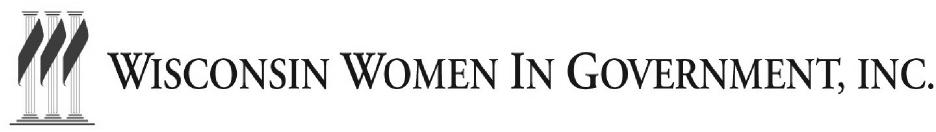 2016 UNDERGRADUATE SCHOLARSHIPGUIDELINESApplications Due November 4, 2016PURPOSEThe Wisconsin Women in Government (WWIG) Undergraduate Scholarship program is designed to provide financial support for women who wish to pursue careers in public service, public administration, or governmental affairs.  The scholarship is available to current college or university students who likely would have difficulty continuing their education without financial assistance.  The purpose of the program is to make post-secondary education more accessible to women by relieving some of the financial burden.  The WWIG Undergraduate Scholarship program is funded through an annual fundraising gala in Madison, Wisconsin.  SCHOLARSHIP VALUEScholarships of up to $3,000 will be awarded to students who will be attending any college or university that is part of the UW System, the Wisconsin Technical College System, or any in-state private college affiliated with the Wisconsin Association of Independent Colleges and Universities.  Scholarship funds may be used for tuition, school supplies, childcare, and to reduce loan burden. ELIGIBILITYApplicants must:Be a female resident of Wisconsin;Have a financial need as determined by the receiving school based on applicant’s eligibility for either the Federal Pell Grant Program, Wisconsin Higher Education Grant (WHEG), Wisconsin Tuition Grant  (WTG), or Talent Incentive Program (TIP);Be enrolled, at the time of the application, as a full-time or part-time undergraduate student at any of the eligible institutions; andPlan to be enrolled as a full-time or part-time undergraduate student at any of the above institutions for the fall semester. Scholarships are available for current college or university students who will be enrolled during the 2016 Fall Semester. Students who will receive their baccalaureate degree prior to September 1, 2016 are not eligible for this scholarship.  Students in the process of transferring should apply through the institution where they will be enrolled for the fall semester. CRITERIAStudents must:Have a C grade point average or better and maintain at least a C average throughout the academic year during which receiving the scholarship;Demonstrate leadership potential, initiative, and excellent communication skills; andHave an interest in public service, government, and/or the political process.  APPLICATION REQUIREMENTSApplicants must submit the following items:A completed application form including answers to all questions;A copy of her current transcript (this need not be a certified copy): WISCONSIN WOMEN IN GOVERNMENT2016 UNDERGRADUATE SCHOLARSHIPGUIDELINES, continuedA letter from the financial aid office at her school confirming her eligibility for financial aid as defined in the “Eligibility” section; andTwo letters of recommendation from people who are familiar with the applicant and her skills, personality, work habits, etc.  Recommendations must come from:a teacher, a school counselor or advisor; oran employee or individual with whom she has worked in a business, community, or charitable effortSELECTION PROCESSCompleted application and accompanying documents should be submitted to the school the applicant will attend during the scholarship year, as follows:UW System applicants should submit completed scholarship applications to the Vice Chancellor’s Office at their respective campuses.Wisconsin Technical College System applicants should submit applications to the financial aid director at their respective schools.Private College applicants who attend a college which is a member of the Wisconsin Association of Independent Colleges should submit applications to the financial aid director at their respective schools.  The school to which the applicant seeks admission shall first determine whether the applicant is eligible for the scholarship based on a process administered by the institution, which considers the criteria mentioned above.  The UW System, Wisconsin Technical College System, and Wisconsin Association of Independent Colleges and Universities each may forward the names of up to six applicants for review and final selection by WWIG.  Completed applications and accompanying documents should be submitted to your school as instructed above no later than November 4, 2016.  Include letters of recommendation, transcripts and financial aid rulings with the original application.  These materials will not be considered if sent separately.  In its review of the scholarship applications, the WWIG Scholarship Committee will look for women who show promise of making a positive contribution to society.  Scholarship recipients will be selected based on their leadership, demonstrated ability to handle responsibility, initiative, communication skills, academic achievement, community involvement, and commitment to public service. Scholarship recipients will be determined by December 15th.  TERMScholarships are effective for the academic year immediately following selection as the recipient (2016-2017).  WWIG anticipates distributing half of the award for each semester (or term).  CONTINUED ELIGIBILITYScholarship recipients must provide GPA evidence of their continuing eligibility at the end of each semester.  Scholarship recipients must notify WWIG of any change in their enrollment status during the term of the scholarship.  If the scholarship recipient discontinues her studies during the academic year, she will not be eligible to receive any further scholarship funds.ADDITIONAL BENEFITSScholarship recipients will be invited to attend and will receive one complimentary ticket to WWIG’s annual fundraising gala in Madison in the spring of next year.  If needed, as determined by the WWIG Scholarship Committee, scholarship recipients may be eligible to receive a nominal stipend to defray travel and/or lodging costs to attend the gala.            WISCONSIN WOMEN IN GOVERNMENT       2016 UNDERGRADUATE SCHOLARSHIP APPLICATION FORMPlease be sure to include the following:  1) this completed application form; 2) a copy of your transcripts; 3) a letter of financial eligibility; 4) two letters of recommendation.  This information should be submitted to the school that you attend during the scholarship term.  If you are a UW System applicant, please submit application materials to the Vice Chancellor’s Office on your campus.  If you are enrolling in the WI Technical College System or a private college, please return application to the Financial Aid Director at your school.  Name:_____________________________________________________________________________________Birthdate:_____________________  Email Address:______________________________________________School Year Address:________________________________________________________________________School Year City/State/Zip:_______________________ School Year Phone:__________________________Permanent Address:_________________________________________________________________________Permanent City/State/Zip:_______________________ Permanent Phone:____________________________Name of School: ____________________________________________________________________________Major Field of Study and Grade Level:_________________________________________________________List Any Awards or Other Recognition of Achievement:_______________________________________________________________________________________________________________________________________________________________________________________________________________________________The purpose of this scholarship is to inspire women to consider careers in public service, public administration, and government affairs.  Complete and organized answers on the application are important to the evaluation process.  Please answer the following questions on no more than three (3) total typewritten pages.Tell us about yourself.  What accomplishments are you most proud of and why?  Why is it important to you to continue your education past high school?  In what ways do you think your education will change your life?Describe any school, charitable, community, or political activities in which you have participated.  Please include any leadership roles you held and how you helped plan or implement any activities.  Describe why participation in these activities may have been important to you?    (Such activities may include, but are not limited to: student government, political campaigns, charitable fundraising events, or public awareness functions)Describe the career(s) you have been considering.  What has led you to consider these options?  What do you believe is the greatest obstacle you will face in achieving your career goals and how will you overcome the obstacle?  I certify that this application contains accurate information.Applicant Signature:____________________________________________________    Date:______________________WISCONSIN WOMEN IN GOVERNMENT2016 UNDERGRADUATE SCHOLARSHIP RECOMMENDATION FORMName of Applicant:__________________________________________________________________Name of Person Making Recommendation:______________________________________________Title of Person Making Recommendation:_______________________________________________Address (Street, City, State, Zip):______________________________________________________Phone Number:_____________________________________________________________________Date:______________________________________________________________________________Thank you for taking the time to support this applicant with your recommendation and for helping Wisconsin Women in Government make its decision.  The purpose of this scholarship is to inspire and support women considering careers in public service, public administration, and government affairs.  Please include all of the following information in your recommendation, and submit your response attached to this document.How long have you known the applicant and in what capacity?  In what ways have you seen the applicant grow during the time you have known her?  In your opinion, please describe the applicant’s capacity for academic success in post-secondary education.In what ways do the applicant’s achievements distinguish her from her peers?  If she has been a positive role model for peer, please describe how she has done so.In what ways has the applicant shown her ability to follow through on goals, commitments, and responsibilities?Please add any additional information you think would be important in evaluating this applicant.  